Unit 14 - The Gas LawsThe atmosphere - "ocean" of different gases mixed together.Composition: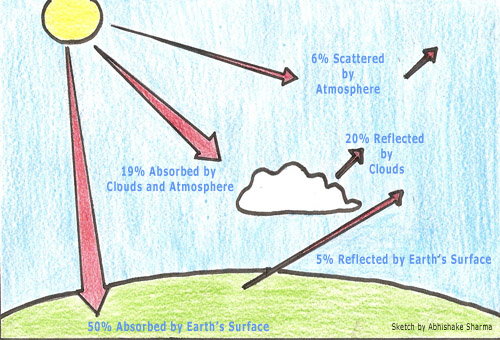 Nitrogen (N2) --> 78%Oxygen (O2) --> 21%Argon --> 0.93%Water Vapor (H2O) --> 0.1%Carbon Dioxide (CO2) --> 0.03%Trace amounts of: He, Ne, Rn, SO2, CH4, etc...The Greenhouse EffectGood thing --> without it the Earth would be too coolBad thing --> too much CO2 --> too warm Why is there more CO2 in the atmosphere?Depletion of the ozone layerOzone (O3) is a charged particle that in the upper atmosphere blocks UV RaysUV rays cause cancer and cataractsO3 depletion is caused by chlorofluorocarbons (CFCs)Uses for CFCs included refrigerants and aerosol propellantsCFCs were banned in the USA and much of the worldOzone is formed every time a strike of lightning occursCommon Units used when describing GasesTemperature: K and °CConversion °C = K – 273Pressure: kPa, mm Hg, atm, psiConversions: 1 kPa = 7.5 mm Hg1 atm = 101.3 kPa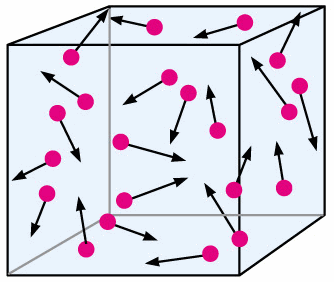 1 atm = 760 mm Hg1 atm = 14.7 psiThe Kinetic Molecular Theory (KMT) explains why gases behave as they dodeals with "ideal" gas particlesThe 5 claims that the KMT makes about gases are that Air molecules:are so small they are assumed to have zero volumeare in constant, straight-line pathsexperience elastic collisionsno energy is losthave no attractive or repulsive forces acting towards each otherhave an average kinetic energy that is proportional to the absolute temperature of the gasGas Pressure - A force that is exerted on an area by air moleculesPressure = Force / Area P = F/AIf F acts on a large area - pressure is small But if F acts on a small area - pressure is largeAt Sea Level, air pressure = standard pressure1 atm, 101.3 kPa, 760 mm Hg, 14.7 lb/in2Key important things about gas pressure:Gases exert force in all directionsAtmospheric pressure changes with altitudeAs altitude increases, pressure decreasesBarometer is the tool we measure pressureBernoulli's Principle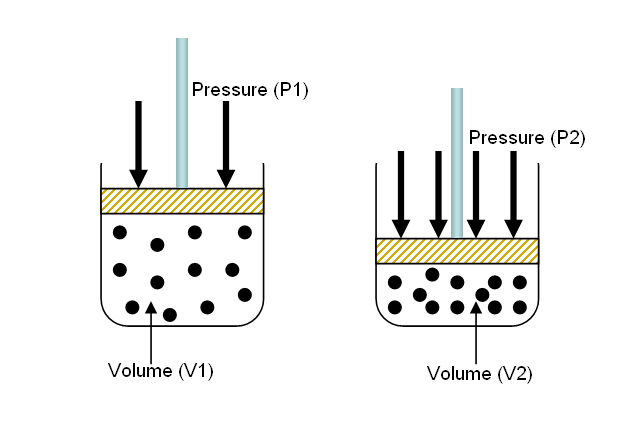 For a fluid traveling parallel to a surfaceFast moving fluid exerts Low PressureSlow moving fluids exert High PressureBoyle's LawThe relationship between Pressure and Volume At constant temperature and number of particlesAs pressure increases, volume decreases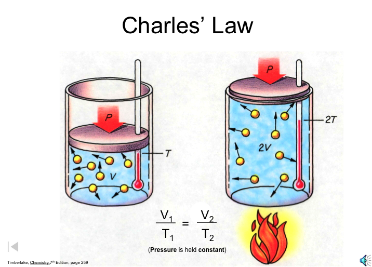 As pressure decreases, volume increasesCharle's LawRelationship between Temperature and VolumeAt constant Pressure and number of particles As temperature increases, volume increasesAs temperature decreases, volume decreasesAmonton's Law / Gay-Lussac's LawRelationship between Pressure and Temperature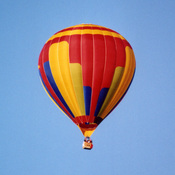 At a constant volume and number of particlesAs temperature increases, pressure increasesAs temperature decreases, pressure decreases Avogadro's LawRelationship between amount of gas and VolumeAt a constant pressure and temperatureAs amount of gas increases, volume increasesAs amount of gas decreases, volume decreasesThe Combined Gas Law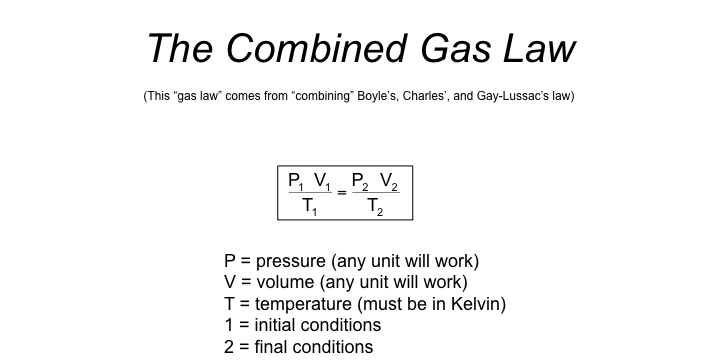 STP --> Temp = 0 °C or 273 KPressure = 1 atmThe Ideal Gas Law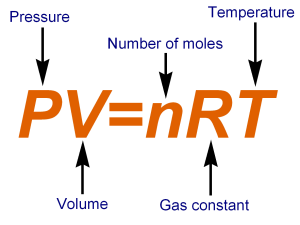 PV = nRTP = Pressure (in kPa)V = Volume (in Liters)n = # of moles of gas (mol) T = temperature (in K)R = universal gas constant = 8.314 L-kPa/mol-KGas StoichIf problem is at STP, then use 22.4If problem is not at STP, use ideal gas law to convertGiven liters of gas, start with ideal gas lawLooking for liters of gas, start with stoich conversion